“Formando hombres y mujeres: dueños de su propio destino”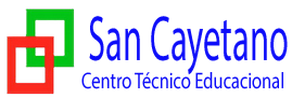 Guía de música INSTRUCCCIONES: -Los alumnos deberán escuchar múltiples versiones de audiciones de obras asociadas a la música de ritual.Transcribir la letra de la canción campos naturales. Se insta a los estudiantes a copiar la letra directamente del audio, ya que este ejercicio facilitara el aprendizaje melódico de la letra de la canción.DESARROLLO: -En las audiciones que se adjuntan a continuación determina a qué tipo de ceremonia se asociaría la música, por ejemplo: música litúrgica, música fúnebre, música de agradecimiento, etc.-De acuerdo con la canción campos naturales, canta la letra de esta siguiendo el pulso con las palmas.-La ejecución de un instrumento quedara a disposición de los alumnos una vez retomadas las clases, aun así, el canto y aprendizaje de la obra es de carácter obligatorio, ya que esta permitirá identificar las secciones para los futuros arreglos musicales. -Por último, realiza un pequeño análisis de la letra y el contexto de la canción “El rin del angelito” de Violeta Parra, asociándolo al concepto de ritual. Este debe constar de un párrafo de al menos 10 líneas o más. En el video se logra asociar a qué tipo de rito pertenecería la obra.-Toda esta actividad debe quedar registrada en tu cuaderno de música, la revisión de la materia se comentará y analizará una vez retomadas las clases.https://www.youtube.com/watch?v=EDc9-DyeZj8  https://www.youtube.com/watch?v=hkim2ARLIsshttps://www.youtube.com/watch?v=DHpmpGnBDIA  https://www.youtube.com/watch?v=0sGnq67SlS4OBJETIVOS: -Conocer nuestra primera unidad titulada:“Música y tradición ritual. Lo que la música nos muestra”-Trabajar sobre el tema: Campos naturales y distribuir las líneas instrumentales a ejecutar.ITEM.-Escuchar distintas versiones musicales de las zonas geográficas de Chile asociadas al concepto de música ritual.